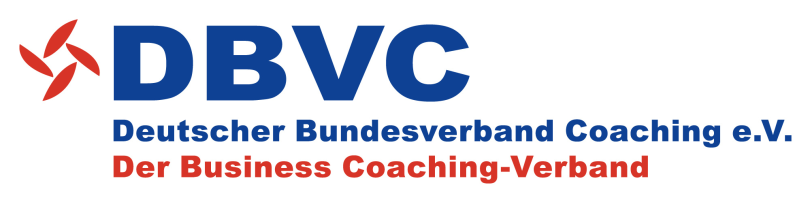 BewerbungspaketInternal Coach (DBVC)Inhalt des Bewerbungspakets (Aufnahmeunterlagen)Wir freuen uns auf Ihre Bewerbung als Mitglied beim DBVC e.V.!Lassen Sie uns Ihre Bewerbung – bevorzugt digital in einem Dokument – an aufnahme@dbvc.de zukommen. Vielen Dank!Mitgliedschaftskriterien und -bedingungenStatus: Internal Coach (DBVC) 1/3Grundvoraussetzungen zur AufnahmeAbgeschlossenes Studium der sozialwissenschaftlichen und / oder betriebswirtschaftlichen Richtunganderer Fachrichtungen mit Zusatzausbildung in einem für das Coaching-Feld relevanten FachgebietIn Ausnahmefällen: Abgeschlossene Berufsausbildung mit entsprechender Zusatzausbildung in einem für das Coaching-Feld relevanten FachgebietCoaching-Ausbildung oder Äquivalent*Persönliche Referenz von dem für internes Coaching Verantwortlichen in der Organisationdie interne Coaching-Tätigkeit beträgt zwischen 30% und 50%  der ArbeitzeitSchriftliche Nachweise der Qualifikation 
(Kopien der Urkunden / Bescheinigungen)Empfehlung von zwei DBVC Mitgliedern nach einem kollegialen AufnahmegesprächAnerkennung der DBVC Satzung 
(www.dbvc.de/satzung und siehe Punkt 6)Anerkennung der Inhalte des DBVC Coaching-Kompendiums „Coaching als Profession“ als Grundlage für professionelles Coaching (www.dbvc.de/kompendium und siehe Punkt 7)Anerkennung der Leitlinie für Fortbildung für DBVC Mitglieder mit Fortbildungsnachweis (www.dbvc.de/fortbildung und siehe Punkt 8)Bereitschaft zum ehrenamtlichen Engagement (siehe Punkt 9)Anti-Sekten-Erklärung (siehe Punkt 10)Erwartete FeldkompetenzenMindestens fünf Jahre BerufserfahrungMindestens drei Jahre Erfahrung als Coach (intern oder extern)Eigene Beratungserfahrung innerhalb der Ausbildung oder SupervisionAnschlussfähigkeit an Zielgruppe des Unternehmens (vom Unternehmen zu definieren, z.B. eigene Führungserfahrung)Status: Internal Coach (DBVC) 2/3Erwartete fachliche KompetenzenIntegriertes Organisationswissen 
(z.B. über Unternehmensprozesse / Führungs-/ Entscheidungsabläufe / Konfliktmechanismen...)Integriertes psychologisches Wissen 
(nicht nur aus einer psychologischen Schule stammend)Professionelle Auftragsabwicklung Anwendung von plausiblen / wissenschaftlichen ErfolgskriterienErwartete persönliche KompetenzenFähigkeit, zuhören zu könnenFähigkeit zum Perspektivenwechsel (auch bezüglich der unterschiedlichen Rollen: Rollenklarheit versus Rollendifferenzierung)Fähigkeit zur Selbstreflexion bezüglich der eigenen Rollen und Fähigkeiten, realistische Selbsteinschätzung, SelbstbewusstseinFähigkeit, Interessen (z.B. Organisationsinteressen) und Professionsstandards ausbalancieren zu könnenFähigkeit, das Eigeninteresse wahrnehmen zu können, verbunden mit der Fähigkeit, an die Interessen im Unternehmen anknüpfen zu könnenFähigkeit zum Umgang mit WiderständenFähigkeit zum konstruktiven Umgang mit Ambivalenzen 
(unabhängige Professionsausübung versus Anpassungsdruck der Organisation)Fähigkeit, angemessen auf kritisches Feedback zu reagierenFähigkeit, sich für Coaching (auch in der eigenen Organisation) nachhaltig zu engagierenKooperationsfähigkeit (auch in Bezug auf die Zusammenarbeit im Verband)Integrität im Sinne von Vertrauenswürdigkeit, Vermeidung systemischer Verstrickungen, NeutralitätFähigkeit, sich kritisch mit den Motiven für die Annahme der Rolle Internal Coach in der Organisation auseinandersetzen zu könnenRegelmäßige Teilnahme an einer (externen) SupervisionVorhandensein eines (eigenen) Systems zur Erfolgsmessung der Aufträge und / oder Mitwirkung an Evaluationen im Rahmen wissenschaftlicher Studien oder peer reviewsStatus: Internal Coach (DBVC) 3/3Erwartete persönliche Kompetenzen (Fortsetzung)Bereitschaft, an den Zielen des DBVC aktiv mitzuwirken und diese durch persönliches Engagement zu unterstützen (z.B. durch Einbringung in Fachausschüsse und Regionalgruppen oder ehrenamtliche Tätigkeiten)Bereitschaft zur ehrenamtlichen Tätigkeit als Gutachter für neue Bewerbungsprozesse (auf Anfrage durch die Geschäftsstelle)Form der MitgliedschaftDer Internal Coach (DBVC) ist eine Fördermitgliedschaft ohne aktives und passives Wahlrecht.Bei der Fördermitgliedschaft handelt es sich um eine persönliche Mitgliedschaft, die Sie als Person wahrnehmen und die Sie nicht übertragen können – dies bezieht sich auch auf die Wahrnehmung von einzelnen Terminen. Die Fördermitgliedschaft ist ohne aktives und passives Wahlrecht / Stimmrecht. Die Mitgliedschaft ist beitragsfrei.Bei erfolgreicher Aufnahme fällt eine einmalige Aufnahmegebühr an. Status-Bezeichnung & LogoDie offizielle Bezeichnung für die Mitgliedschaft lautet „Internal Coach (DBVC)“. Darüber hinaus hat sich für die DBVC Status „Fachexperte für Coaching in Organisationen (DBVC)“ und „Internal Coach (DBVC)“ der Oberbegriff Unternehmens- und/oder Organisationsexperte etabliert. Als Internal Coach (DBVC) darf das Logo des DBVC verwendet werden.Das DBVC Logo unterliegt dem Schutz des Urheber- und Markenrechts. Die Nutzungs- und Verwertungsrechte stehen ausschließlich dem DBVC, seinen Mitgliedern, Kooperationspartnern und Pressevertretern zu. Weitere Hinweise erhalten Sie nach erfolgreicher Aufnahme. Ablauf des AufnahmeverfahrensAngaben zur AufnahmeStatus: Internal Coach (DBVC)Bitte entsprechend ausfüllenUnternehmens- und Kontaktdaten:Angaben zu Person / Ausbildung / Berufserfahrung:Bitte fügen Sie Kopien entsprechender Unterlagen, Urkunden usw. bei (siehe Punkt 4).Status: Internal Coach (DBVC)Aus-, Fort- und Weiterbildung(en):Bitte fügen Sie Kopien entsprechender Unterlagen, Urkunden usw. bei (siehe Punkt 4).Berufserfahrung:Status: Internal Coach (DBVC)Einzureichende UnterlagenIm Folgenden finden Sie eine Übersicht zu den wichtigsten Ausbildungs- und Berufsstationen, für die wir Sie um entsprechende und angemessene Belege in Form von Nachweisen / Zertifikate / Unterlagen bitten.Wir möchten keinen unnötigen Formal- oder Verwaltungsaufwand betreiben, aber bitten Sie, uns eine realistische Einschätzung Ihrer Qualifikation zu ermöglichen. Deshalb können Sie u.s. Gesichtspunkte detaillieren oder ergänzen.Bitte benutzen Sie die vorliegende Seite als Vorlage und fügen die von Ihnen eingereichten Unterlagen im Einzelnen dort ein. Wir überprüfen Ihre Bewerbung nach Eingang auf Vollständigkeit, bitten jedoch um Verständnis, dass fehlende Unterlagen ggf. zu Verzögerungen im Bewerbungsprozess führen können.Bitte senden Sie die Unterlagen bevorzugt digital. Vielen Dank.Welche Unterlagen liegen dem Bewerbungspaket bei? 1 Studium/Berufsausbildung–	min. Zeugniskopie des Studienabschlusses ggf. Zeugniskopie der Berufsausbildung2 Aus-, Fort- und Weiterbildung(en)–	min. Kopie des Zertifikates der Coaching-Weiterbildung (oder Äquivalent)–	Zertifikate oder Teilnahmebestätigungen sonstiger Fort- oder Weiterbildungen aus dem  	Bereich Coaching (Kopien)3 Berufserfahrungmin. LebenslaufKopie ausgewählter ArbeitszeugnisseEinmalige Gebühr AufnahmeverfahrenDie Gebühr für das Aufnahmeverfahren beträgt 500,00 €. Für Personen mit einem Abschluss einer vom DBVC zertifizierten Coaching-Weiterbildung beträgt die Gebühr für das Aufnahmeverfahren einmalig 250,00 €. 
Eine Liste der aktuell vom DBVC zertifizierten Coaching-Weiterbildungen (COWA) finden Sie unter www.dbvc.de/zertifizierte-weiterbildungen. Bei Vorlage einer DBVC Mitgliedschaft (z.B. Associate Coach (DBVC) oder Professional Coach (DBVC)) beträgt die Gebühr 250,00 €.Zutreffendes bitte ankreuzen: Gebühr für das Aufnahmeverfahren 	500,00 € 	250,00 € (bei Einsendung der Kopie des Zertifikats der vom DBVC zertifizierten                           Ausbildung)			250,00 € (bei Vorhandensein einer aktuellen DBVC Mitgliedschaft)			Eine entsprechende Rechnung wird Ihnen per E-Mail zugesandt.Rechtshinweis: Im Falle einer Nicht-Aufnahme in den DBVC wird die Gebühr nicht erstattet. Mit der Überweisung der Gebühr erklären Sie sich mit dieser Regelung einverstanden.Rechnungsanschrift, falls abweichend von der Anschrift im Aufnahmeformular:Anerkennung der SatzungDie Satzung finden Sie auf der Verbandshomepage unter www.dbvc.de/satzung.Ich bestätige mit u.s. Unterschrift, die Satzung des DBVC erhalten zu haben und anzuerkennen. Anerkennung des DBVC Coaching-Kompendiums „Coaching als Profession“Das Coaching-Kompendium finden Sie auf der Verbandshomepage unter www.dbvc.de/kompendium.Ich bestätige mit u.s. Unterschrift, die Inhalte des DBVC Coaching-Kompendiums „Coaching als Profession“ als Grundlage für professionelles Coaching zu akzeptieren.Anerkennung der Leitlinie für Fortbildung Die Leitlinie für Fortbildung für DBVC Mitglieder finden Sie auf der Verbandshomepage unter www.dbvc.de/fortbildung. Mit dem Credo „Qualität durch Fortbildung“ stellt die 2021 eingeführte „Leitlinie für Fortbildung für DBVC Mitglieder“ ein weiteres anwendbares und überprüfbares DBVC Qualitätsmerkmal dar. Sie dient dazu, die hohen Qualitätsstandards des DBVC durch fortlaufend, (selbst-) verpflichtende Fortbildung(en) der Mitglieder zu wahren und zu pflegen. Ich bestätige mit u.s. Unterschrift, die Leitlinie für Fortbildung zu akzeptieren. Mit folgender (digitaler) Unterschrift bestätige ich die Inhalte der Punkte 6.–8.: Bereitschaft zum ehrenamtlichen EngagementIch bestätige mit u.s. Unterschrift, auf Anfrage durch die Geschäftsstelle den Verband durch ehrenamtliche Tätigkeit als Gutachter im Aufnahmeverfahren für neue Mitglieder bestmöglich zu unterstützen.Anti-Sekten-ErklärungIch bestätige, dass ich…-	kein aktives oder passives Mitglied von Scientology oder Anhänger oder Sympathisant dieser Organisation gewesen bin oder sein will;-	keiner Tarnorganisation von Scientology oder ähnlicher Organisationen / sektenähnlicher Glaubensgemeinschaften angehöre und/oder auch nicht deren Gedankengut verbreite;-	nicht nach der Technologie von L. Ron Hubbard arbeite, gearbeitet habe oder arbeiten will oder geschult worden bin, geschult werde oder geschult werden will;-	sektiererische Praktiken jedweder Art ablehne und mich ausdrücklich davon distanziere;-	mich von esoterischen Praktiken jedweder Art eindeutig und klar distanziere und diese nicht praktiziere und/oder in der Beratung einsetze.Beitragsfreie Mitgliedschaft in der IOBC Der DBVC ist Gründungsmitglied und Kooperationspartner der IOBC – „International Organization for Business Coaching e.V.“, dem einzigen internationalen Business Coaching-Dachverband. Die IOBC wurde 2020 gegründet mit Sitz in München. 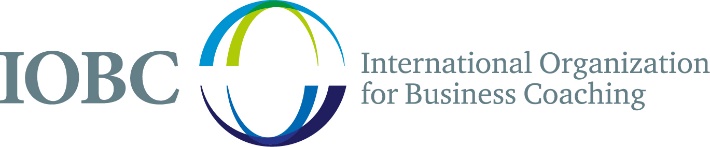 Nach erfolgreicher Aufnahme in den DBVC können Sie als Verbandsmitglied ohne Mehrkosten ebenfalls Mitglied in der IOBC werden. Dabei erhalten Sie: Internationaler Qualitätsnachweis durch Zertifizierung als IOBC Mitglied mit personalisiertem Mitgliedschaftszertifikat. Nutzung des IOBC Logos für Ihren Außenauftritt.(Mehrsprachiges) Profil in der internationalen Datenbank "IOBC Network".Kontinuierliche Qualitätsverbesserung der eigenen Arbeit.Gemeinsame Weiterentwicklung des Coaching-Ansatzes.Mehr Informationen und die Möglichkeit des Eintritts die die IOBC erhalten Sie nach erfolgreicher Aufnahme in den DBVC e.V. www.iobc.org DatenschutzeinwilligungenDie Daten aus Ihrem Bewerbungspaket werden nur zum Zwecke des Aufnahmeverfahrens für eine Mitgliedschaft im DBVC e.V. erhoben und verarbeitet. Da wir ständig bestrebt sind, nicht nur für unsere Mitglieder, sondern auch für unsere Organisation selbst die Service-Angebote in einem kontinuierlichen Prozess zu verbessern, werden allgemeine Daten ggf. statistisch ausgewertet. Die Verarbeitung der persönlichen Daten erfolgt ausschließlich zur Erfüllung des nachgefragten Service und zur Wahrung berechtigter eigener Verbandsinteressen. Wir werden Ihre persönlichen Daten gegenüber anderen Unternehmen oder Institutionen weder offenlegen, überlassen, verkaufen noch anderweitig vermarkten, sofern nicht Ihre ausdrückliche Einverständniserklärung vorliegt. Etwas anderes gilt, wenn wir zu einer Offenlegung und Übermittlung der Daten gesetzlich oder durch gerichtliches Urteil verpflichtet sind.Wir garantieren Ihnen, dass wir Ihre Daten ausschließlich für den damit verbundenen Zweck verwenden und nicht an Dritte weitergeben. Um Ihnen jedoch bestimmte Dienstleistungen und Services anbieten zu können, die Ihre Mitgliedschaft im DBVC e.V. bereithält, benötigen wir Ihre explizite Einwilligung zur Verarbeitung persönlicher Daten. Daher möchten wir Sie bitten, sich einige Minuten Zeit zu nehmen, um Hinweise zur Verarbeitung personenbezogener Daten, die über die reine Verwaltung Ihrer Mitgliedschaft hinausgehen, zur Kenntnis zu nehmen und Ihre Einwilligung zu gewünschten Verarbeitungsprozessen zu geben:Datenschutzeinwilligungen, Seite 1Bitte machen Sie auf jeder der vorliegenden Seiten folgende Angaben, damit wir Ihre Einwilligungen zuordnen und korrekt verwenden können:Folgende Datenverarbeitungsprozesse gehen über die reine Verwaltung Ihrer DBVC Mitgliedschaft hinaus und benötigen daher Ihre explizite Einwilligung. Bitte kreuzen Sie folgend die Datenverarbeitungsprozesse an, denen Sie Ihre Einwilligung erteilen.Newsletter und Rundschreiben	Ich bin damit einverstanden, dass folgende, im Rahmen meines Aufnahmeverfahrens erhobenen personenbezogene Daten zum Zwecke der Information über Verbandsneuigkeiten und -themen für Newsletter und Rundschreiben verwendet werden dürfen: Vorname, Name, Titel, E-Mail-Adresse, Straße, Hausnummer/Postfach, Postleitzahl, Ort, Land.Verwaltung und Organisation von Mitgliedern durch Gremien- und Arbeitskreisleiter	Ich bin damit einverstanden, dass folgende, im Rahmen meines Aufnahmeverfahrens erhobenen personenbezogene Daten zum Zwecke der Organisation und Vernetzung innerhalb des Verbandes an ehrenamtlich tätige Gremien- und Arbeitskreisleiter (z.B. Regionalgruppenleiter, Leiter der Qualitätskonferenz, etc.) per E-Mail weitergegeben werden dürfen: Name, Vorname Titel, DBVC Mitgliederstatus, Mitgliedschaftsform (Vollmitgliedschaft/Fördermitgliedschaft), Enddatum der Mitgliedschaft bei einer zeitlich begrenzten Fördermitgliedschaft, E-Mail,Straße, Hausnummer/Postfach, Postleitzahl, Ort, Land. DBVC Gremien- und Arbeitskreisleiter sowie deren Vertretungen dürfen mich zum o.g. Zwecke im Rahmen meiner DBVC Mitgliedschaft kontaktieren. Im Falle der Beendigung meiner Mitgliedschaft darf die DBVC Geschäfts- stelle die DBVC Gremien- und Arbeitskreisleiter sowie deren Vertretungen darüber informieren. Meine für diesen Zweck erhobenen Daten werden dann nach Beendigung meiner Mitgliedschaft unverzüglich gelöscht.Kostenloses »Coaching-Magazin« im Rahmen der DBVC Mitgliedschaft	Ich bin damit einverstanden, dass folgende, im Rahmen meines Aufnahmeverfahrens erhobenen personenbezogene Daten an die Abonnementverwaltung des »Coaching-Magazins« der Christopher Rauen GmbH zum Zwecke des kostenfreien Versands des Coaching-Magazins weitergegeben werden dürfen: Name, Vorname, Titel, DBVC Mitgliederstatus, Aufnahmedatum, Firma, Telefon, Fax, E-Mail-Adresse, Straße, Hausnummer/Postfach, Postleitzahl, Ort, Land, Geburtsdatum, Webseite. Dies betrifft auch Änderungsanzeigen meiner Daten bei der DBVC Geschäftsstelle. Die Christopher Rauen GmbH darf zum Zwecke der kostenfreien Abonnementverwaltung im Rahmen meiner DBVC Mitgliedschaft Kontakt zu mir aufnehmen. Im Falle der Beendigung meiner Mitgliedschaft darf die DBVC Geschäftsstelle die Abonnementverwaltung des Coaching-Magazins darüber informieren. Meine für diesen Zweck erhobenen Daten werden dann nach Beendigung meiner Mitgliedschaft unverzüglich bei der Christopher Rauen GmbH gelöscht.Erläuterung: Auf der DBVC Mitgliederversammlung am 17.10.2010 haben die Mitglieder beschlossen, dass DBVC Mitglieder das Coaching-Magazin, herausgegeben von Dr. Christopher Rauen, als Bestandteil der DBVC Mitgliedschaft kostenfrei erhalten. Seitdem besteht eine Kooperation zwischen dem Deutschen Bundesverband Coaching e.V. und der Christopher Rauen GmbH. Zur Versandabwicklung des regelmäßig erscheinenden Fachmagazins benötigt die Abonnementverwaltung des Coaching-Magazins die o.g. personenbezogenen Daten der DBVC Mitglieder, die das Coaching-Magazin erhalten möchten.Datenschutzeinwilligungen, Seite 2Bitte machen Sie auf jeder der vorliegenden Seiten folgende Angaben, damit wir Ihre Einwilligungen zuordnen und korrekt verwenden können:Folgende Datenverarbeitungsprozesse gehen über die reine Verwaltung Ihrer DBVC Mitgliedschaft hinaus und benötigen daher Ihre explizite Einwilligung. Bitte kreuzen Sie folgend die Datenverarbeitungsprozesse an, denen Sie Ihre Einwilligung erteilen.Kostenloses Mitgliederprofil auf der DBVC Homepage und in der Coach-Datenbank	Ich bin damit einverstanden, dass folgende, im Rahmen meines Aufnahmeverfahrens erhobenen personenbezogene Daten an die Christopher Rauen GmbH zum Zwecke der Erstellung eines Mitgliederprofils für die DBVC Homepage unter  www.dbvc.de/mitglieder weitergegeben werden dürfen: Name, Vorname, Titel, DBVC Mitgliederstatus, Aufnahmedatum, Firma, Telefon, Fax, E-Mail-Adresse, Straße, Hausnummer/Postfach, Postleitzahl, Ort, Land, Geburtsdatum, Webseite, Foto (nur bei Zusendung per Mail). Hinweis: Wenn Sie diesem Datenverarbeitungsprozess nicht zustimmen, erhalten Sie kein Präsenzprofil in der Mitgliederdatenbank des DBVC. Die Christopher Rauen GmbH darf zum Zwecke der Eintragung in die Datenbank im Rahmen meiner DBVC Mitgliedschaft Kontakt zu mir aufnehmen. Im Falle der Beendigung meiner Mitgliedschaft darf die DBVC Geschäftsstelle die Christopher Rauen GmbH darüber informieren. Meine für diesen Zweck erhobenen Daten werden dann nach Beendigung meiner Mitgliedschaft unverzüglich bei der Christopher Rauen GmbH gelöscht.Erläuterung: Die Christopher Rauen GmbH stellt dem DBVC e.V. seit seiner Gründung die Technologie der Coach-Datenbank in Form der DBVC Mitgliederdatenbank zur Verfügung. Durch diese Kooperation haben die Mitglieder des DBVC e.V. mittlerweile nicht nur die Möglichkeit, in der DBVC Mitgliederdatenbank, sondern auch in der Coach-Datenbank ohne weitere Kosten sichtbar zu sein. Wenn Sie dies wünschen, kreuzen Sie bitte folgendes Feld an:	Im Rahmen der Kooperation zwischen dem DBVC e.V. und der Christopher Rauen GmbH wünsche ich ein kostenfreies Profil in der Coach-Datenbank. Ich willige ein, dass meine o.g. Daten inkl. Änderungsanzeigen meiner Daten für diesen Zweck durch den DBVC e.V. an die Christopher Rauen GmbH weitergegeben werden dürfen. Die Christopher Rauen GmbH darf zum Zwecke der Eintragung in die Coach-Datenbank Kontakt zu mir aufnehmen.Kontaktaufnahme und Informationen durch die CSI GmbH	Ich bin damit einverstanden, dass folgende, im Rahmen meines Aufnahmeverfahrens erhobenen personenbezogene Daten an die Coaching Services International GmbH (CSI GmbH), Geschäftsführerin Maja Niedermeier, weitergegeben werden dürfen zum Zwecke der Planung und Durchführung von sowie Information über Veranstaltungen im Bereich Business Coaching: Name, Vorname, Titel, DBVC Mitgliederstatus, Aufnahmedatum, Firma, Telefon, Fax, E-Mail-Adresse, Straße, Hausnummer/Postfach, Postleitzahl, Ort, Land, Geburtsdatum, Webseite, Foto (nur bei Zusendung per Mail). Die CSI GmbH darf zum o.g. Zwecke Kontakt zu mir aufnehmen.Sie haben das Recht, von uns jederzeit kostenfrei Auskunft zu verlangen über die zu Ihnen bei uns gespeicherten Daten, sowie zu deren Herkunft, Empfängern oder Kategorien von Empfängern, an die diese Daten weitergeben werden und den Zweck der Speicherung. Wenn Sie eine Einwilligung zur Nutzung von Daten erteilt haben, können Sie diese jederzeit ohne Angabe von Gründen widerrufen. Ferner können Sie die Daten sperren, berichtigen oder löschen lassen. Alle Informationswünsche, Auskunftsanfragen oder Widersprüche zur Datenverarbeitung richten Sie bitte per E-Mail an (datenschutz@dbvc.de) oder an die Geschäftsstelle des DBVC e.V.: Deutscher Bundesverband Coaching e.V., DBVC Geschäftsstelle, Postfach 17 66, 49007 Osnabrück. Eine Löschung der personenbezogenen Daten des Nutzers erfolgt unverzüglich, sobald dieser nicht mehr Mitglied des Vereins ist.KündigungDer Austritt aus dem Verband ist dem Vorstand schriftlich anzuzeigen und kann nur zum Ende eines Kalenderjahres (31.12.) erfolgen. Dabei ist eine Kündigungsfrist von drei Monaten einzuhalten (30.09.).Impressum Deutscher Bundesverband Coaching e.V.DBVC GeschäftsstellePostfach 17 6649007 OsnabrückDEUTSCHLANDTel.: +49 541 5804808Fax: +49 541 5804809E-Mail: aufnahme@dbvc.deInternet: www.dbvc.deVertretungsberechtigter Vorstand: www.dbvc.de/vorstand Vereinssitz: Deutscher Bundesverband Coaching e.V. (DBVC), Eppsteiner Straße 29, 60323 Frankfurt am MainVereinsregister: VR 12796, Registergericht: AG 60313 Frankfurt am MainSteuernummer: 66/273/00293Vollständiges Impressum unter: www.dbvc.de/impressum Firma / UnternehmenFachbereich / AbteilungFunktion / PositionHomepageTitel / NameStraße, Nr. / PLZ, OrtTelefonE-MailGeburts-datum:Berufstätig seit (Jahr):Berufstätig im PE-/HR-Bereich 
seit (Jahr):Als Coach tätig seit (Jahr):Coaching-Ausbildung absolviert (Monat/Jahr):Ausbildung/ Studium:(Universität / Studienabschluss)Coaching-Ausbildung / Äquivalent:(Institutsname)Fort- / Weiter-bildungen:Dauer / 
UnternehmenCoaching-
Erfahrungen(Dauer, Referenzen, Kunden)Persönliche Referenz des Verantwortlichen für internes Coaching:Anschlussfähigkeit an interne Zielgruppe:(Kompetenzen/ Erfahrungen, die das Unternehmen für Ihre Position als Internal Coach voraussetzt)(Kompetenzen/ Erfahrungen, die das Unternehmen für Ihre Position als Internal Coach voraussetzt)Name:Rechnungsanschrift: 
(falls abweichend)E-Mail 
(falls abweichend):Ort, Datum(Digitale) 
UnterschriftDigitale Unterschrift als Bild einfügenOrt, DatumDigitale 
UnterschriftDigitale Unterschrift als Bild einfügenAnmerkungOrt, Datum(Digitale) 
UnterschriftDigitale Unterschrift als Bild einfügenOrt, Datum(Digitale) 
UnterschriftDigitale Unterschrift als Bild einfügenNameDatumNameDatum